Excel Basics Day 2Open Microsoft ExcelSave your assignment as Excel Basics Day 2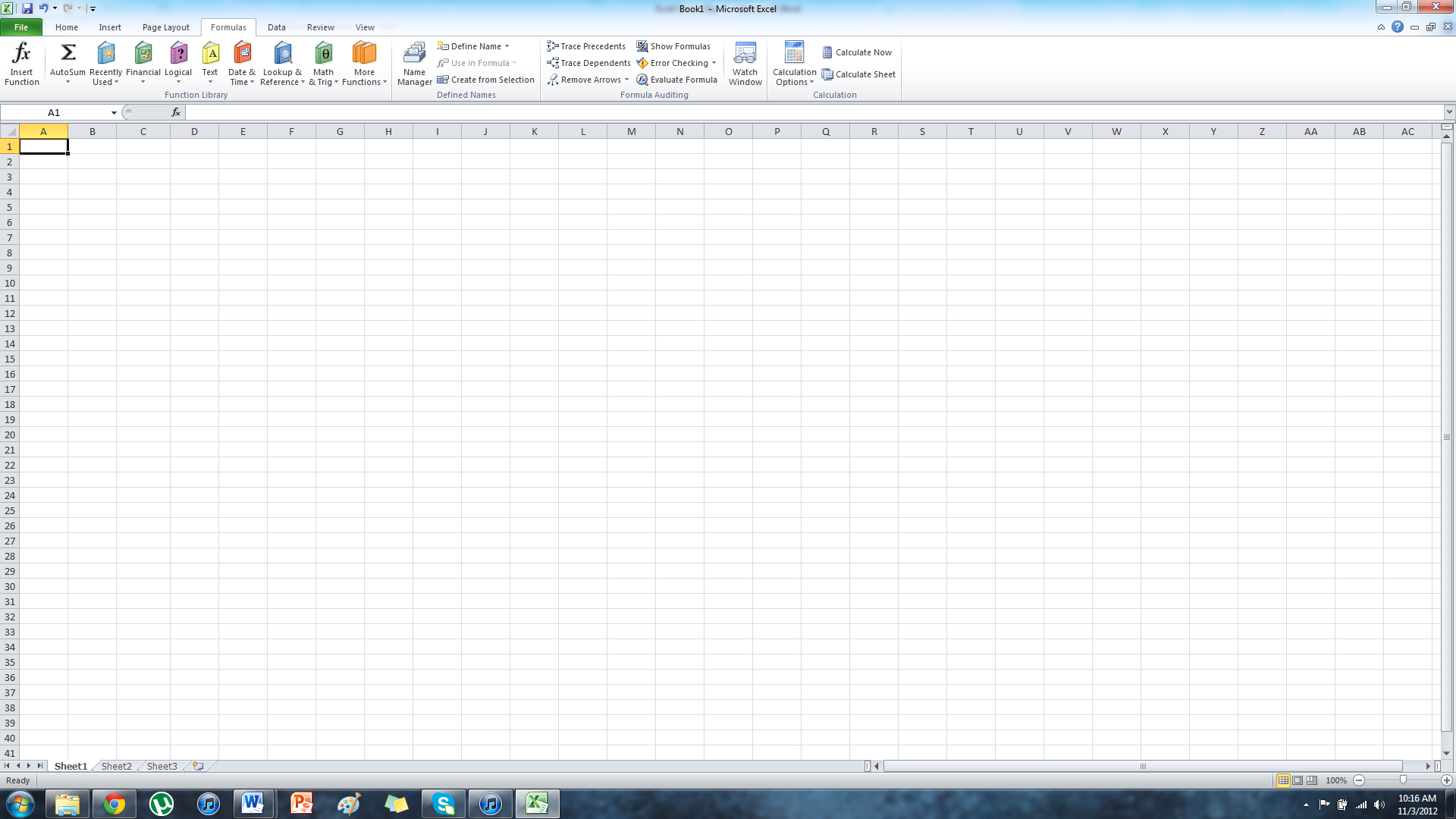 In Cell A-1 type a number between 1 and 10In Cell A-2 (Below your first number) type a number between 1 and 10In Cell A-3 (Below your second number) type a number between 1 and 10In Cell A-4 click on the formulas tab.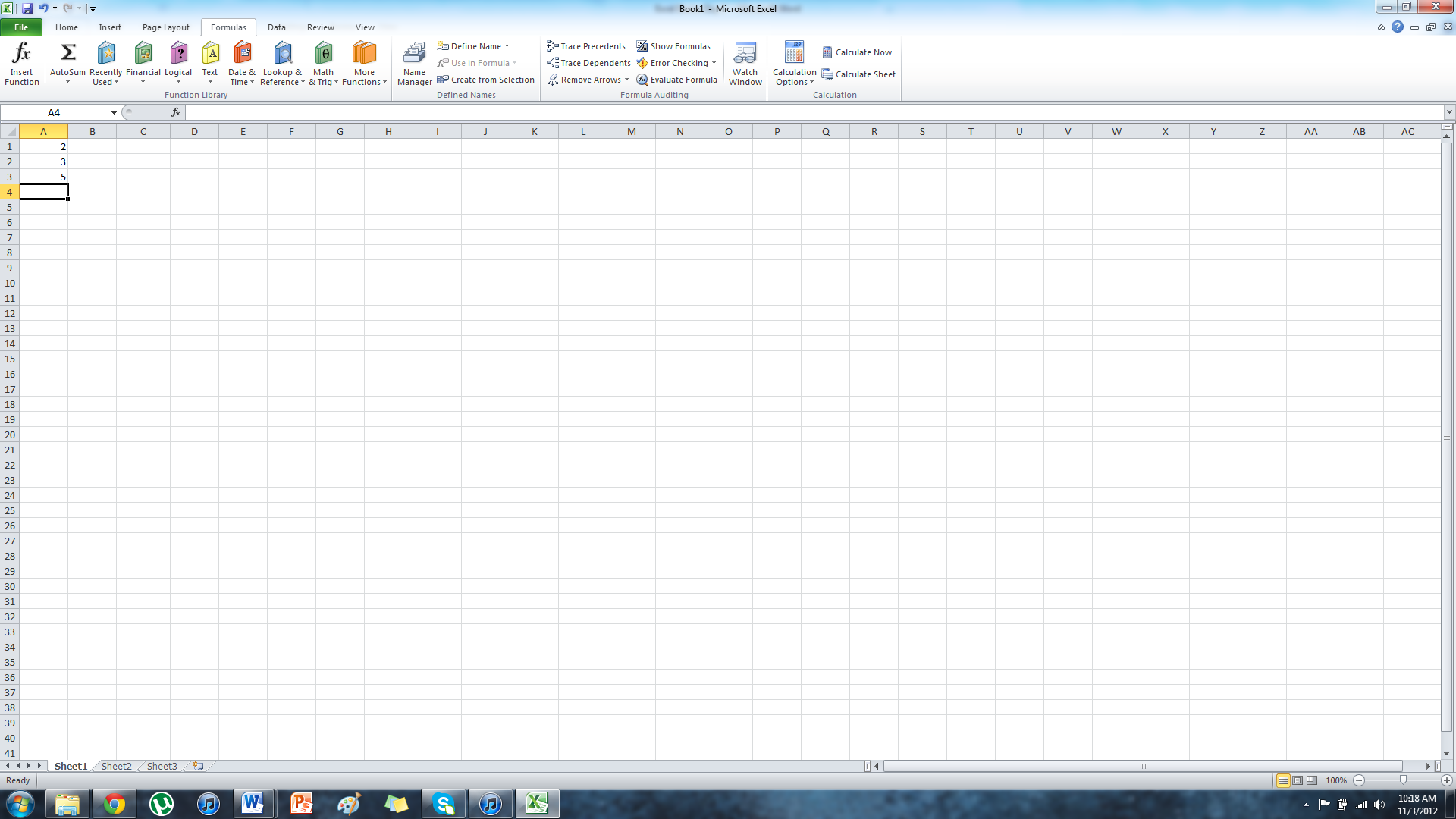 Click on the big E that says “Auto sum” and the press “Enter”What happens in Cell A-4? It adds up all the numbers, right?Use the calculator on the computer (or your brain) and see if it added it up right! Math!Save your assignment (Press Control and S at the same time).Now, in cell B-1 type a number between 1 and 10.Do the same thing in B-2, and B-3.In cell B-4 click on the formulas tab again.Click the small triangle under Auto Sum and pick Average.  Then press Enter.What happens in cell B-4? It takes an average of the numbers!Save your assignment (Press Control and S at the same time).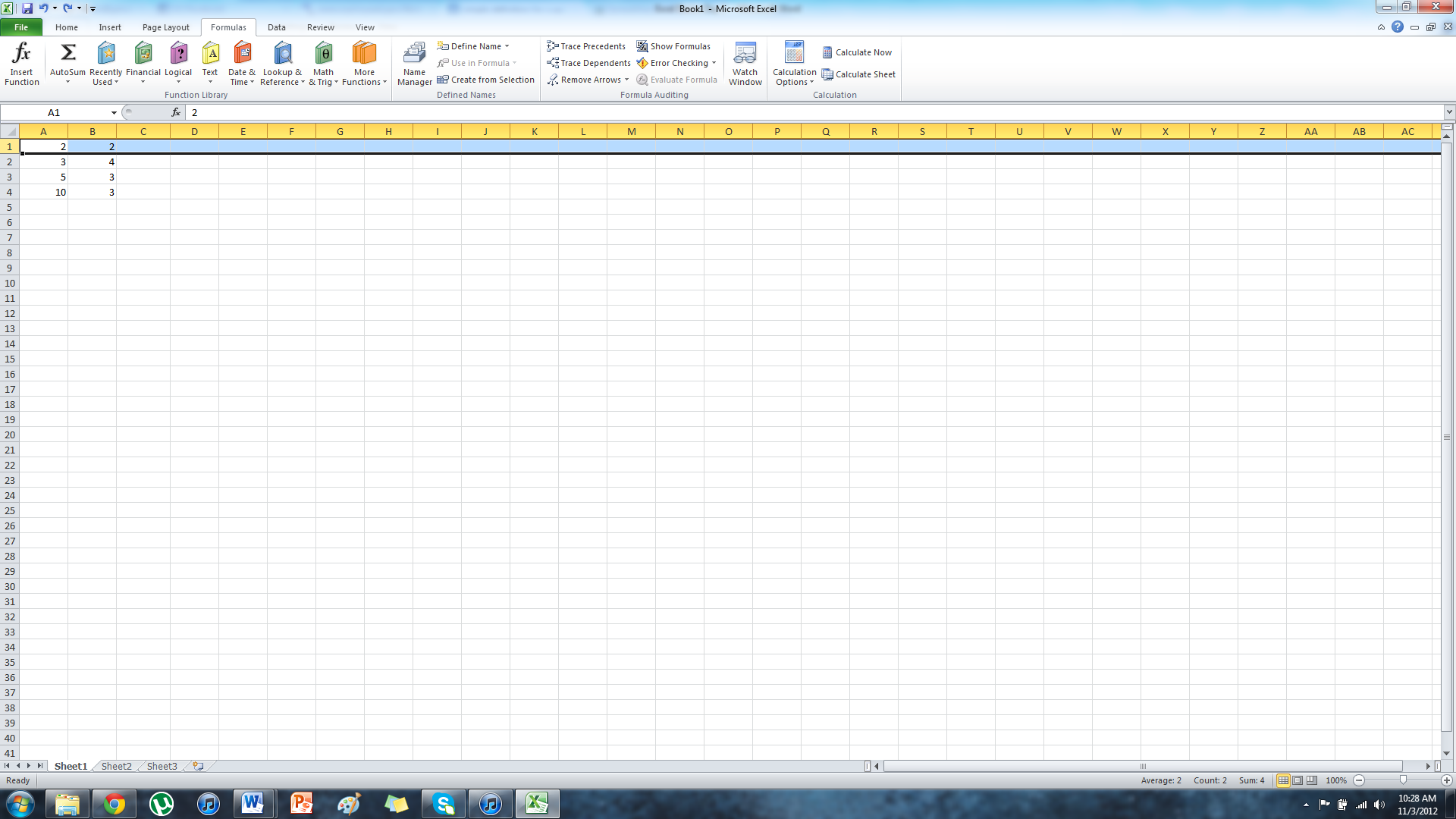 Hold your mouse over the 1 on the right side for row 1.  Right click your mouse and pick insert.A new row should have been added!Now, in A-1 type “Adding Numbers”In B-1 type “Averaging Numbers”Save your assignment (Press Control and S at the same time).To make your rows or columns bigger, you can hold your mouse over the line between them, click, and drag.  Try it. 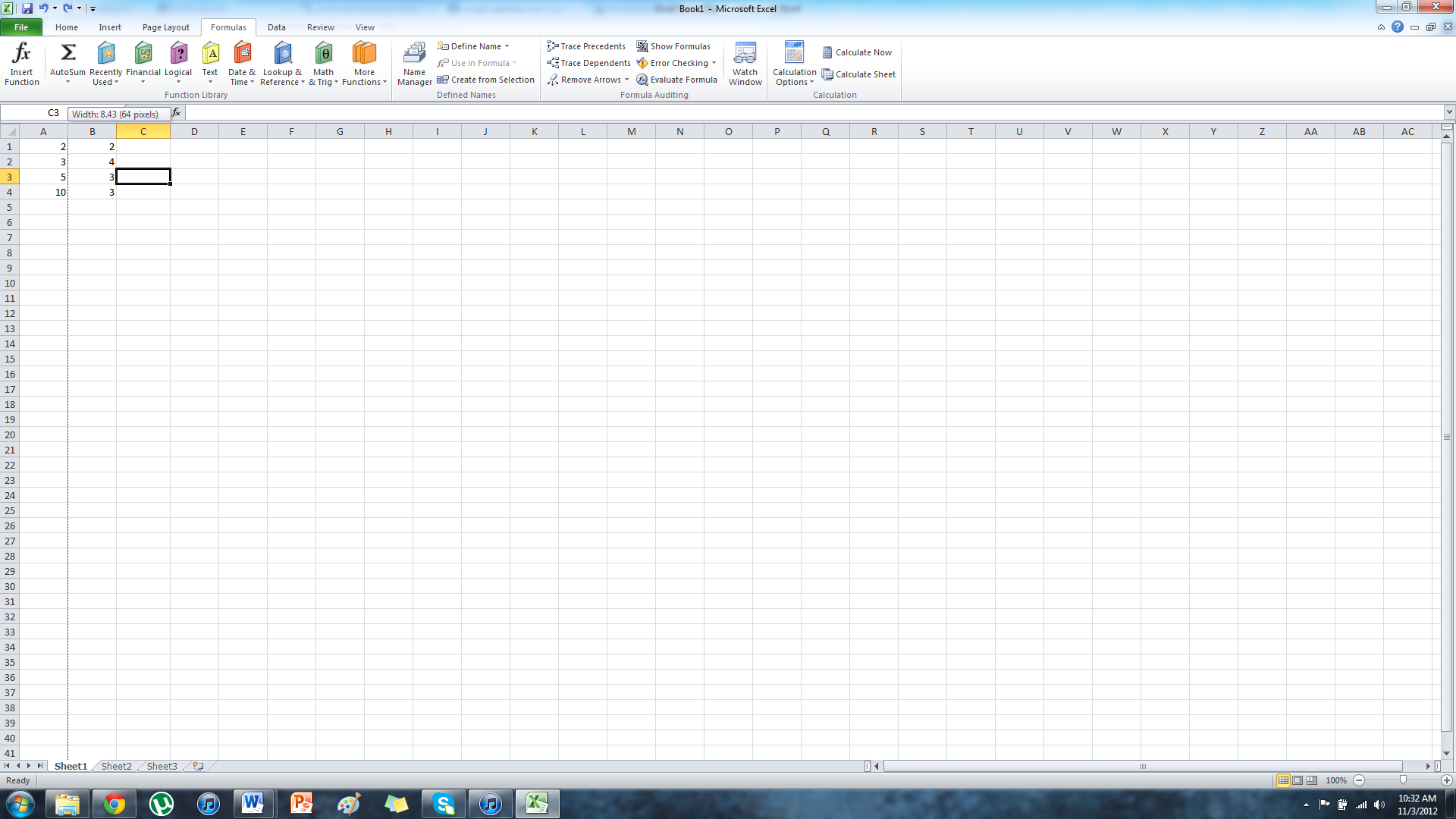 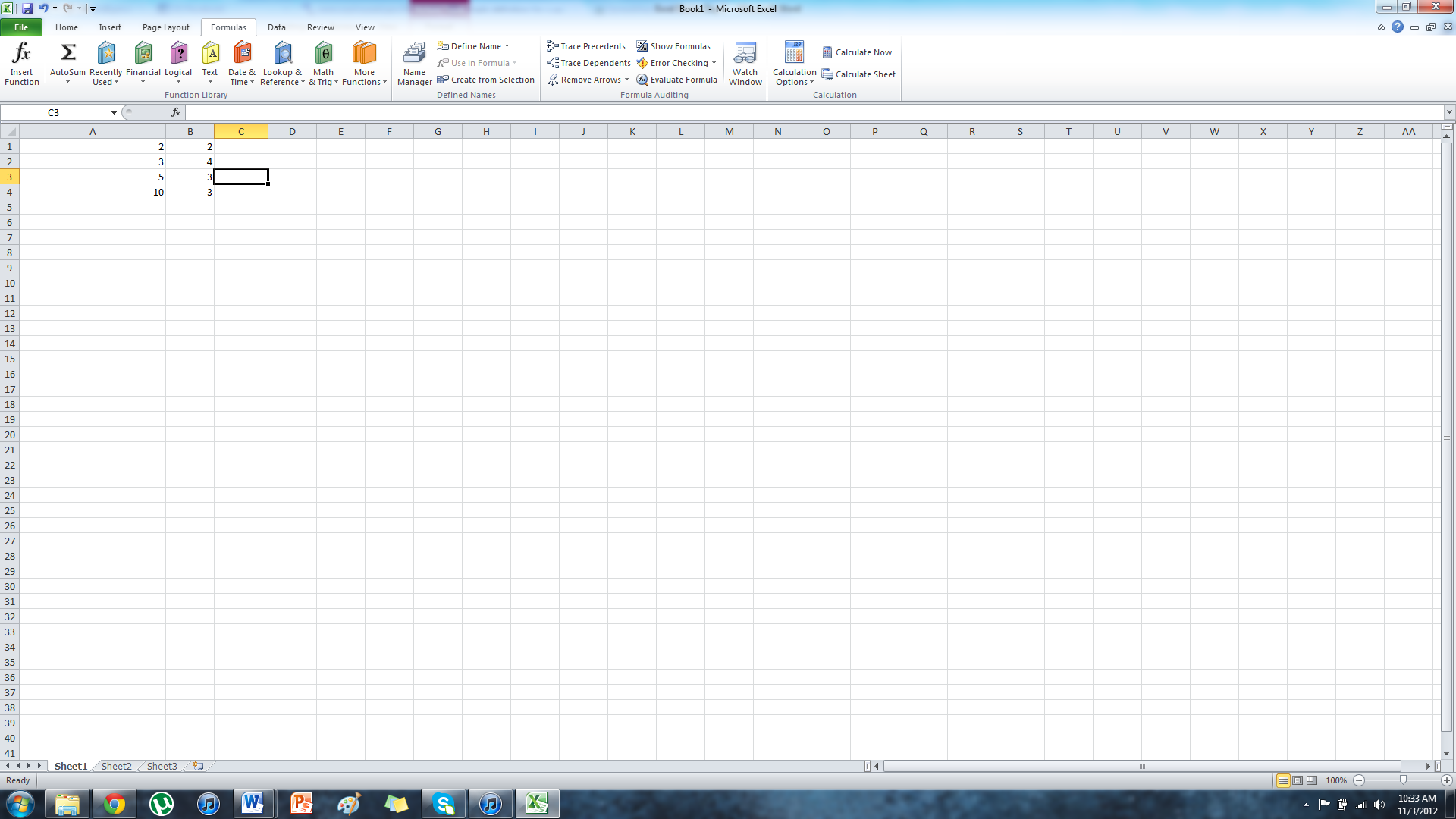 Now, select everything you have typed so far.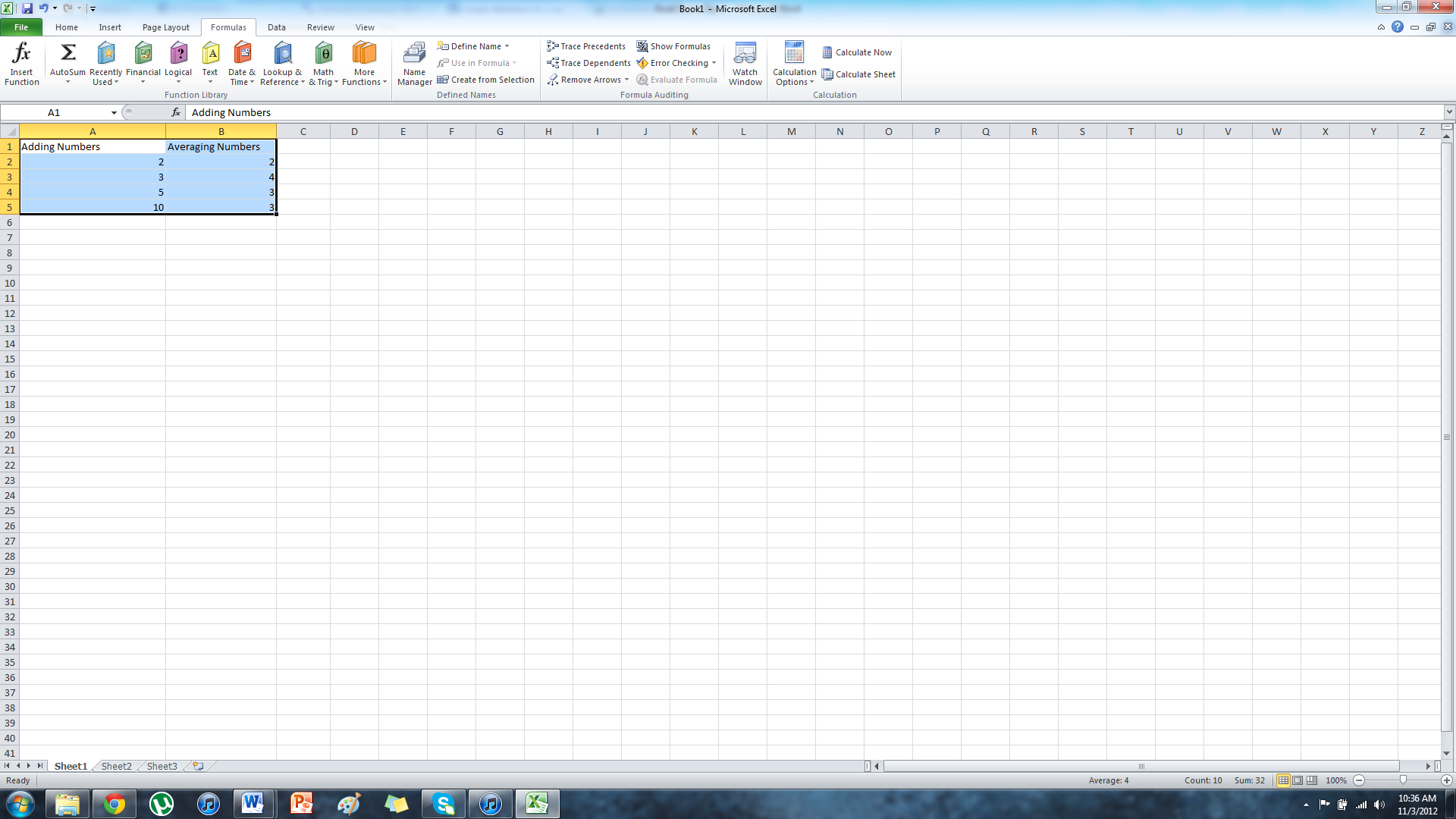 Click on the Insert tab.Click on Column and choose the first 2-D chart – Clustered Column.What happens?  You should see a chart!Now, do the same thing, but try out all the different graphs (line, pie, area, etc.)When you finish, have at least 10 charts in your file.Save your assignment (Press Control and S at the same time).Show me everything to get your points for the day!